Информация  о приеме и переводе детей в  муниципальное бюджетное дошкольное образовательное учреждение  «Детский сад комбинированного вида № 17»Алексеевского городского округав период с 01.08.2019г. по 10.08. 2019 г.Заведующий Детским садом № 17                                                  Белых И.А.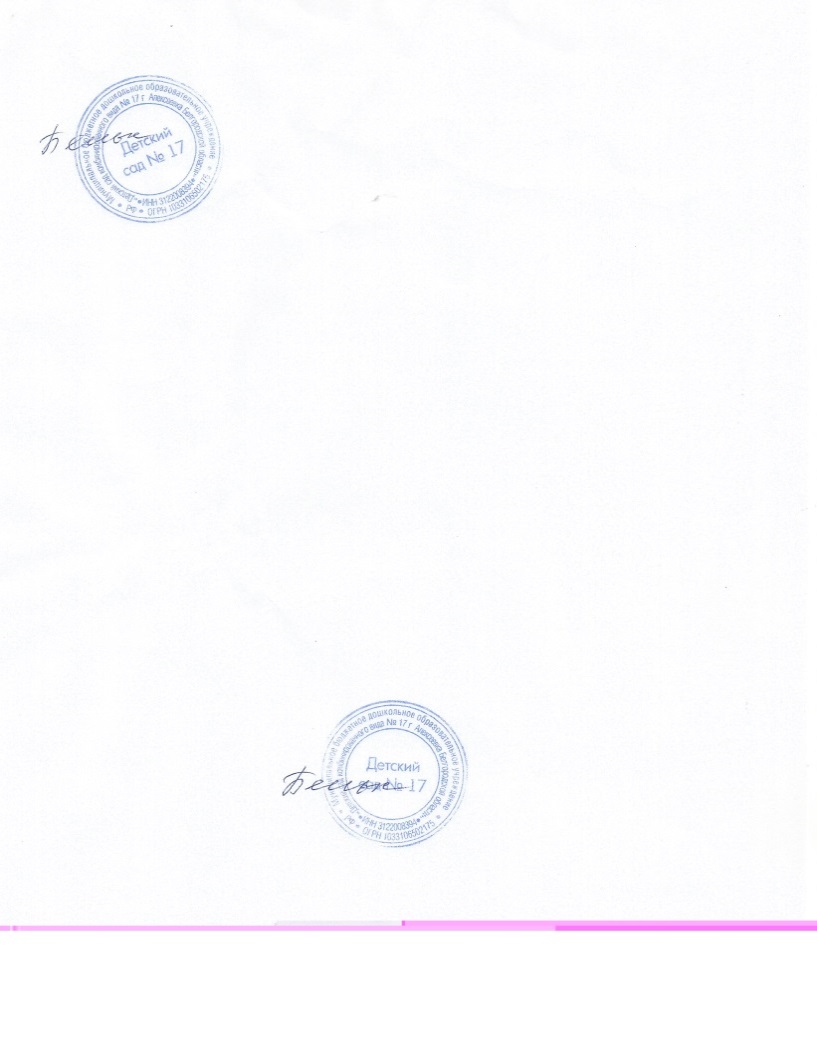 № п/пНомер и дата приказа  о  зачислении  в детский садВозрастная группа, количество зачисленных воспитанников в возрастную группу1.Приказ № 36от 01.08.2019 г.группа детей третьего года жизни № 1 – 1 человекгруппа детей четвертого года жизни № 2 – 1 человек2.Приказ № 37от 06.08.2019 г.группа детей третьего года жизни № 1 – 3 человека3.Приказ № 39от 07.08.2019 г.группа детей третьего года жизни № 1 – 5 человекгруппа детей четвертого года жизни № 2 –  2 человека4.Приказ № 40от 08.08.2019 г.группа детей третьего года жизни № 1 – 3 человекагруппа детей четвертого года жизни № 2 –  1 человек